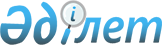 О внесении дополнений в Инструкцию по бухгалтерскому учету исполнения республиканского бюджета в Департаменте Казначейства Министерства финансов Республики Казахстан
					
			Утративший силу
			
			
		
					Приказ Департамента Казначейства Министерства финансов Республики Казахстан от 28 мая 1998 года N 254. Зарегистрирован в Министерстве юстиции Республики Казахстан 23 июня 1998 года N 84. Утратил силу приказом Министра финансов Республики Казахстан от 16 ноября 2009 года N 495      Сноска. Утратил силу приказом Министра финансов РК от 16.11.2009 N 495 (порядок введения в действие см. п. 4).      Утвердить прилагаемые к настоящему Приказу дополнения N 1 к действующей Инструкции по бухгалтерскому учету исполнения республиканского бюджета в Департаменте Казначейства Министерства финансов Республики Казахстан, утвержденной приказом Департамента Казначейства Министерства финансов Республики Казахстан от 27 января 1998 года N 31. Директор Дополнения N 1 в Инструкцию по бухгалтерскому учету исполнения республиканского бюджета в Департаменте Казначейства Министерства финансов Республики Казахстан 

      В соответствии с постановлением Правительства Республики Казахстан от 18 мая 1998 года N 451 P980451_ , Департамент Казначейства Министерства финансов Республики Казахстан вносит дополнения в действующую Инструкцию по бухгалтерскому учету исполнения республиканского бюджета в Департаменте Казначейства Министерства финансов Республики Казахстан, утвержденную приказом Департамента Казначейства Министерства финансов Республики 

Казахстан от 27 января 1998 года N 31 V980487_ . В разделе 1 "Организация бухгалтерского учета" пункт 1.9. дополнить абзацами следующего содержания: "- Книга учета временно свободных средств Государственного бюджета Республики Казахстан, привлеченных для вкладов на депозиты (Приложение 10); - книга учета временно свободных средств Государственного бюджета Республики Казахстан, размещенных во вклады банков Республики Казахстан (Приложение 11)". В разделе 2 "План счетов текущего учета и характеристика счетов" пункт 2.1. дополнить счетами: ___________________________________________________________________________ Номера! Наименование счетов ! Номера ! Наименование субсчетов счетов! ! субсчетов ! ______!______________________!___________!_________________________________ 01 Денежные средства 008 Временно свободные средства Государственного бюджета Республики Казахстан, привлеченные для размещения в банковские вклады ___________________________________________________________________________ 009 Временно свободные средства Государственного бюджета Республики Казахстан, размещенные в банковские вклады ___________________________________________________________________________ 011 Временно свободные средства республиканского бюджета, привлеченные с Единого Казначейского Счета для размещения в банковские вклады ___________________________________________________________________________ 28 Фонды ___________________________________________________________________________ 280 Фонд привлеченных и размещенных средств Государственного бюджета для вкладов на депозиты ___________________________________________________________________________ Забалансовые счета 141 Долговые обязательства (залог) банков под вклады, обеспеченные государственными ценными бумагами ___________________________________________________________________________ 142 Долговые обязательства (залог) банков под вклады, обеспеченные свободно-конвертируемой валютой ___________________________________________________________________________ После слов "Счет 01 "Денежные средства" ввести пункты следующего содержания: 

      "Субсчет № 008 "Временно свободные средства Государственного бюджета Республики Казахстан, привлеченные для размещения в банковские вклады". 



 

      "2.2. На субсчете N 008 учитываются привлеченные для размещения в банковские вклады временно свободные средства с Единого казначейского счета, корреспондентского счета в иностранной валюте Департамента Казначейства Министерства финансов Республики Казахстан и корреспондентских счетов областных (Алматинского городского) управлений казначейства в национальной валюте. 

      На этот субсчет зачисляются: 

      - временно свободные средства республиканского бюджета, поступившие с Единого казначейского счета, для размещения во вклады; 

      - временно свободные средства, поступившие от областных (Алматинского городского) управлений казначейства, для дальнейшего размещения их в банковские вклады; 

      - возврат банками Республики Казахстан временно свободных средств Государственного бюджета Республики Казахстан, размещенных в банковские вклады. 

      С этого субсчета производится: 

      - перечисление временно свободных средств Государственного бюджета банкам Республики Казахстан для размещения на депозиты; 

      - возврат Департаментом Казначейства Министерства финансов Республики Казахстан суммы вклада на Единый казначейский счет; 

      - возврат Департаментом Казначейства Министерства финансов Республики Казахстан суммы вклада на коррсчета областных (Алматинского городского) управлений казначейства". 



 

               Субсчет № 009 "Временно свободные средства 

              Государственного бюджета Республики Казахстан, 

                    размещенные в банковские вклады" 



 

      "2.3. На этом субсчете учитываются размещенные в банковские 

вклады временно свободные средства Государственного бюджета Республики Казахстан. По дебету субсчета № 009 учитываются размещенные временно свободные средства Государственного бюджета Республики Казахстан во вклады в банках Республики Казахстан. По кредиту этого субсчета учитывается возврат банками Республики Казахстан суммы вклада Департаменту Казначейства Министерства финансов Республики Казахстан". Пункт 2.2. считать пунктом 2.4. После пункта 2.4. ввести пункт следующего содержания: "Субсчет № 011 "Временно свободные средства республиканского бюджета, привлеченные с Единого казначейского счета для размещения в банковские вклады" 

      "2.5. На субсчете № 011 учитываются временно свободные средства республиканского бюджета, привлеченные с Единого казначейского счета в банковские вклады. 

      По дебету этого субсчета учитывается поступление временно свободных средств с Единого казначейского счета. По кредиту - восстановление на Единый казначейский счет временно привлеченных денег". 



 

      Пункты 2.3, 2.4, 2.5, 2.6, 2.7, 2.8, 2.9, 2.10, 2.11, 2.12, 2.13, 2.14, 2.15, 2.16, 2.17, 2.18, 2.19, 2.20, 2.21, 2.22, 2.23, 2.24, 2.25, 2.26, 2.27, 2.28, 2.29, 2.30, 2.31, 2.32, 2.33 считать соответственно пунктами 2.6, 2.7, 2.8, 2.9, 2.10, 2.11, 2.12, 2.13, 2.14, 2.15, 2.16, 2.17, 2.18, 2.19, 2.20, 2.21, 2.22, 2.23, 2.24, 2.25, 2.26, 2.27, 2.28, 2.29, 2.30, 2.31, 2.32, 2.33, 2.34, 2.35 и 2.36. 

      После пункта 2.36 ввести пункт следующего содержания: 



 

                        "Счет № 28 "Фонды" 

            Субсчет № 280 "Фонд привлеченных и размещенных 

             средств Государственного бюджета Республики 

                  Казахстан для вкладов на депозиты" 



 

      "2.37. Субсчет № 280 предназначен для аккумулирования временно 

свободных средств Государственного бюджета Республики Казахстан для размещения во вклады на депозиты. При поступлении временно свободных средств производится запись в кредит субсчета № 280. При возврате сумм вкладов на Единый казначейский счет и на коррсчета областных (Алматинского городского) управлений казначейства производится запись в дебет субсчета № 280". Пункты 2.34, 2.35, 2.36, 2.37, 2.38, 2.39, 2.40, 2.41, 2.42, 2.43 считать соответственно пунктами 2.38, 2.39, 2.40, 2.41, 2.42, 2.43, 2.44, 2.45, 2.46, 2.47. После пункта 2.47 ввести пункты следующего содержания: "Забалансовый субсчет № 141 "Долговые обязательства (залог) банков под депозиты, обеспеченные государственными ценными бумагами" "2.48. На субсчете № 141 ведется учет принятых в качестве обеспечения обязательств (залога) государственных ценных бумаг, передаваемых Департаменту Казначейства Министерства финансов Республики Казахстан по Договору залога. Забалансовый субсчет № 142 "Долговые обязательства (залог) банков под депозиты, обеспеченные свободно-конвертируемой валютой" 2.49. На субсчете № 142 ведется учет принятой в качестве обеспечения обязательств (залога) свободно - конвертируемой валюты, передаваемой Департаменту Казначейства Министерства финансов Республики Казахстан по Договору залога. Учет ведется по видам валюты". Приложение 10 форма 24 Книга учета временно свободных средств Государственного бюджета, привлеченных для вкладов на депозиты на 19__год (левая сторона) _______________ месяц (тенге) ___________________________________________________________________________ №№ ! Наименование !_____________Числа месяца_______________________ строк!органа казначейства !____!____!____!____!____!____!____!____!____!___ ! !_________№№_мемориальных_ордеров________________ ! !____!____!____!____!____!____!____!____!____!___ _____!____________________!_________________Кредит_________________________ 1 ! ! ! ! ! ! ! ! ! ! ! 2 ! ! ! ! ! ! ! ! ! ! ! 3 ! ! ! ! ! ! ! ! ! ! ! 4 ! ! ! ! ! ! ! ! ! ! ! 5 ! ! ! ! ! ! ! ! ! ! ! 6 ! ! ! ! ! ! ! ! ! ! ! 7 ! ! ! ! ! ! ! ! ! ! ! 8 ! ! ! ! ! ! ! ! ! ! ! 9 ! ! ! ! ! ! ! ! ! ! ! 10 ! ! ! ! ! ! ! ! ! ! ! 11 ! ! ! ! ! ! ! ! ! ! ! 12 ! ! ! ! ! ! ! ! ! ! ! 13 ! ! ! ! ! ! ! ! ! ! ! 14 ! ! ! ! ! ! ! ! ! ! ! 15 ! ! ! ! ! ! ! ! ! ! ! 16 ! ! ! ! ! ! ! ! ! ! ! 17 ! ! ! ! ! ! ! ! ! ! ! 18 ! ! ! ! ! ! ! ! ! ! ! 19 ! ! ! ! ! ! ! ! ! ! ! 20 ! ! ! ! ! ! ! ! ! ! ! 21 ! ! ! ! ! ! ! ! ! ! ! 22 ! ! ! ! ! ! ! ! ! ! ! 23 ! ! ! ! ! ! ! ! ! ! ! 24 ! ! ! ! ! ! ! ! ! ! ! 25 ! ! ! ! ! ! ! ! ! ! ! 26 ! ! ! ! ! ! ! ! ! ! ! 27 ! ! ! ! ! ! ! ! ! ! ! 28 ! ! ! ! ! ! ! ! ! ! ! 29 ! ! ! ! ! ! ! ! ! ! ! 30 ! ! ! ! ! ! ! ! ! ! ! 31 ! ! ! ! ! ! ! ! ! ! ! 32 ! ! ! ! ! ! ! ! ! ! ! 33 ! ! ! ! ! ! ! ! ! ! ! 34___!____________________!____!____!____!____!____!____!____!____!____!___ 35___!Итого к счету №_____!____!____!____!____!____!____!____!____!____!___ (правая сторона) ___________________________________________________________________________ №№ ! Возврат ! Итого-за месяц ! Итого ! №№ мемор. !___________________!__________________! с начала года ! строк ордера ! Дата ! Дебет ! Дебет! Кредит !1-е____________! ________!______!____________!______!___________!_______________!___________ ________!______!____________!______!___________!_______________!_____1_____ ________!______!____________!______!___________!_______________!_____2_____ ________!______!____________!______!___________!_______________!_____3_____ ________!______!____________!______!___________!_______________!_____4_____ ________!______!____________!______!___________!_______________!_____5_____ ________!______!____________!______!___________!_______________!_____6_____ ________!______!____________!______!___________!_______________!_____7_____ ________!______!____________!______!___________!_______________!_____8_____ ________!______!____________!______!___________!_______________!_____9_____ ________!______!____________!______!___________!_______________!____10_____ ________!______!____________!______!___________!_______________!____11_____ ________!______!____________!______!___________!_______________!____12_____ ________!______!____________!______!___________!_______________!____13_____ ________!______!____________!______!___________!_______________!____14_____ ________!______!____________!______!___________!_______________!____15_____ ________!______!____________!______!___________!_______________!____16_____ ________!______!____________!______!___________!_______________!____17_____ ________!______!____________!______!___________!_______________!____18_____ ________!______!____________!______!___________!_______________!____19_____ ________!______!____________!______!___________!_______________!____20_____ ________!______!____________!______!___________!_______________!____21_____ ________!______!____________!______!___________!_______________!____22_____ ________!______!____________!______!___________!_______________!____23_____ ________!______!____________!______!___________!_______________!____24_____ ________!______!____________!______!___________!_______________!____25_____ ________!______!____________!______!___________!_______________!____26_____ ________!______!____________!______!___________!_______________!____27_____ ________!______!____________!______!___________!_______________!____28_____ ________!______!____________!______!___________!_______________!____29_____ ________!______!____________!______!___________!_______________!____30_____ ________!______!____________!______!___________!_______________!____31_____ ________!______!____________!______!___________!_______________!____32_____ ________!______!____________!______!___________!_______________!____33_____ ________!______!____________!______!___________!_______________!____34_____ ________!______!____________!______!___________!_______________!____35_____ Приложение 11 форма 25 Книга учета временно свободных средств Государственного бюджета, размещенных во вклады банков Республики Казахстан на 19__год (левая сторона) _______________ месяц (тенге) ___________________________________________________________________________ №№ ! Наименование !_____________Числа месяца_______________________ строк! банка !____!____!____!____!____!____!____!____!____!___ ! !_________№№_мемориальных_ордеров________________ ! !____!____!____!____!____!____!____!____!____!___ _____!____________________!_________________Кредит_________________________ 1 ! ! ! ! ! ! ! ! ! ! ! 2 ! ! ! ! ! ! ! ! ! ! ! 3 ! ! ! ! ! ! ! ! ! ! ! 4 ! ! ! ! ! ! ! ! ! ! ! 5 ! ! ! ! ! ! ! ! ! ! ! 6 ! ! ! ! ! ! ! ! ! ! ! 7 ! ! ! ! ! ! ! ! ! ! ! 8 ! ! ! ! ! ! ! ! ! ! ! 9 ! ! ! ! ! ! ! ! ! ! ! 10 ! ! ! ! ! ! ! ! ! ! ! 11 ! ! ! ! ! ! ! ! ! ! ! 12 ! ! ! ! ! ! ! ! ! ! ! 13 ! ! ! ! ! ! ! ! ! ! ! 14 ! ! ! ! ! ! ! ! ! ! ! 15 ! ! ! ! ! ! ! ! ! ! ! 16 ! ! ! ! ! ! ! ! ! ! ! 17 ! ! ! ! ! ! ! ! ! ! ! 18 ! ! ! ! ! ! ! ! ! ! ! 19 ! ! ! ! ! ! ! ! ! ! ! 20 ! ! ! ! ! ! ! ! ! ! ! 21 ! ! ! ! ! ! ! ! ! ! ! 22 ! ! ! ! ! ! ! ! ! ! ! 23 ! ! ! ! ! ! ! ! ! ! ! 24 ! ! ! ! ! ! ! ! ! ! ! 25 ! ! ! ! ! ! ! ! ! ! ! 26 ! ! ! ! ! ! ! ! ! ! ! 27 ! ! ! ! ! ! ! ! ! ! ! 28 ! ! ! ! ! ! ! ! ! ! ! 29 ! ! ! ! ! ! ! ! ! ! ! 30 ! ! ! ! ! ! ! ! ! ! ! 31 ! ! ! ! ! ! ! ! ! ! ! 32 ! ! ! ! ! ! ! ! ! ! ! 33 ! ! ! ! ! ! ! ! ! ! ! 34___!____________________!____!____!____!____!____!____!____!____!____!___ 35___!Итого к счету №_____!____!____!____!____!____!____!____!____!____!___ (Правая сторона) ___________________________________________________________________________ №№ ! Возврат ! Итого-за месяц ! Итого ! №№ мемор. !____из_банка_______!__________________! с начала года ! строк ордера ! Дата ! Кредит ! Дебет! Кредит !1-е____________! ________!______!____________!______!___________!_______________!___________ ________!______!____________!______!___________!_______________!_____1_____ ________!______!____________!______!___________!_______________!_____2_____ ________!______!____________!______!___________!_______________!_____3_____ ________!______!____________!______!___________!_______________!_____4_____ ________!______!____________!______!___________!_______________!_____5_____ ________!______!____________!______!___________!_______________!_____6_____ ________!______!____________!______!___________!_______________!_____7_____ ________!______!____________!______!___________!_______________!_____8_____ ________!______!____________!______!___________!_______________!_____9_____ ________!______!____________!______!___________!_______________!____10_____ ________!______!____________!______!___________!_______________!____11_____ ________!______!____________!______!___________!_______________!____12_____ ________!______!____________!______!___________!_______________!____13_____ ________!______!____________!______!___________!_______________!____14_____ ________!______!____________!______!___________!_______________!____15_____ ________!______!____________!______!___________!_______________!____16_____ ________!______!____________!______!___________!_______________!____17_____ ________!______!____________!______!___________!_______________!____18_____ ________!______!____________!______!___________!_______________!____19_____ ________!______!____________!______!___________!_______________!____20_____ ________!______!____________!______!___________!_______________!____21_____ ________!______!____________!______!___________!_______________!____22_____ ________!______!____________!______!___________!_______________!____23_____ ________!______!____________!______!___________!_______________!____24_____ ________!______!____________!______!___________!_______________!____25_____ ________!______!____________!______!___________!_______________!____26_____ ________!______!____________!______!___________!_______________!____27_____ ________!______!____________!______!___________!_______________!____28_____ ________!______!____________!______!___________!_______________!____29_____ ________!______!____________!______!___________!_______________!____30_____ ________!______!____________!______!___________!_______________!____31_____ ________!______!____________!______!___________!_______________!____32_____ ________!______!____________!______!___________!_______________!____33_____ ________!______!____________!______!___________!_______________!____34_____ ________!______!____________!______!___________!_______________!____35_____ 

 
					© 2012. РГП на ПХВ «Институт законодательства и правовой информации Республики Казахстан» Министерства юстиции Республики Казахстан
				